Сведения о заказчикеТребуемые параметры оборудования
 * заполняется только для козловых крановДополнительные сведения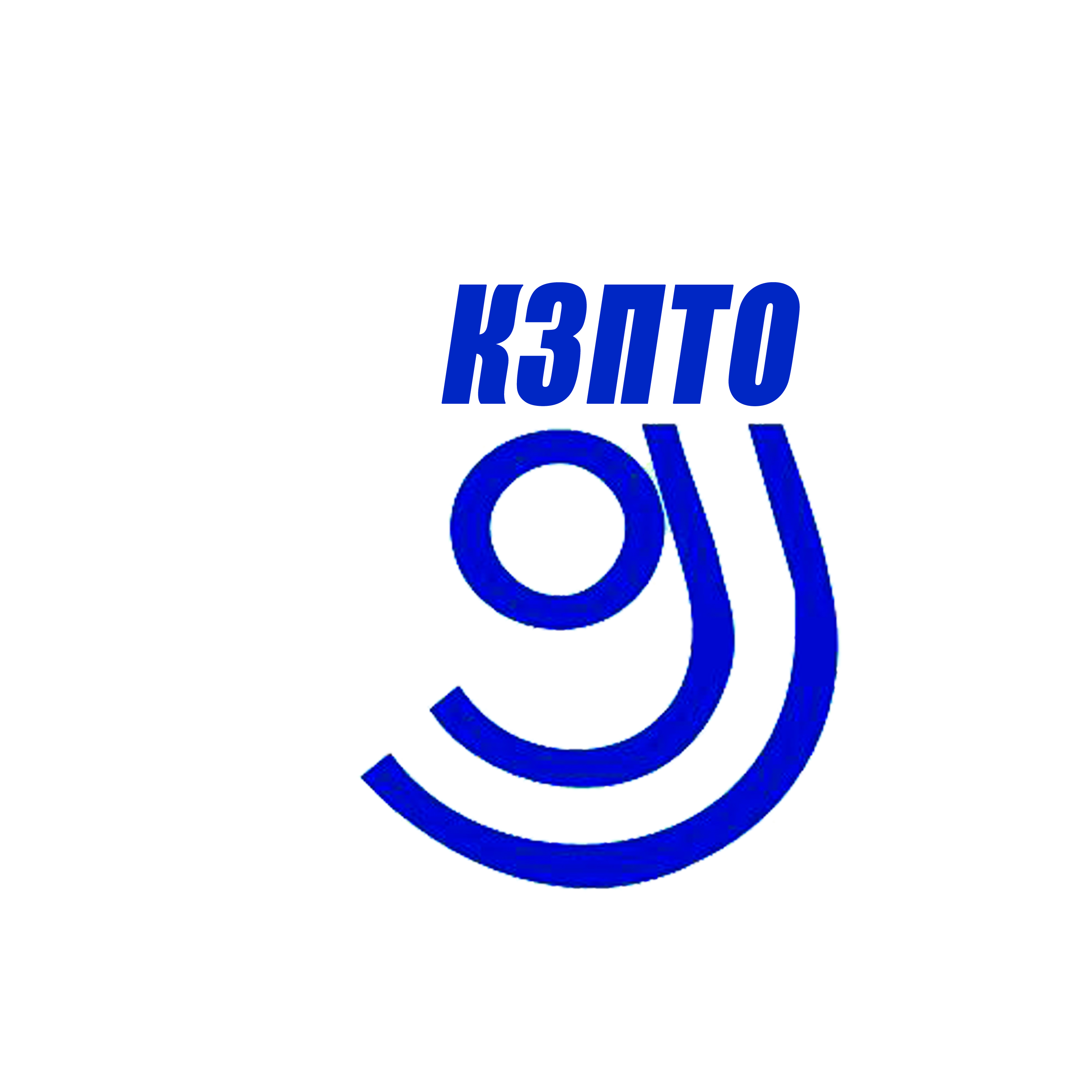 Комсомольский-на-Амуре завод подъёмно-транспортного оборудования осуществляет проектирование и производство мостовых и козловых кранов с 1950 года. За 69-летний опыт работы завод изготовил более 25 тыс. кранов общего и специального назначения. С 2013 г. КЗПТО входит в группу компаний  ПАО «Дальневосточный завод энергетического машиностроения» (Дальэнергомаш)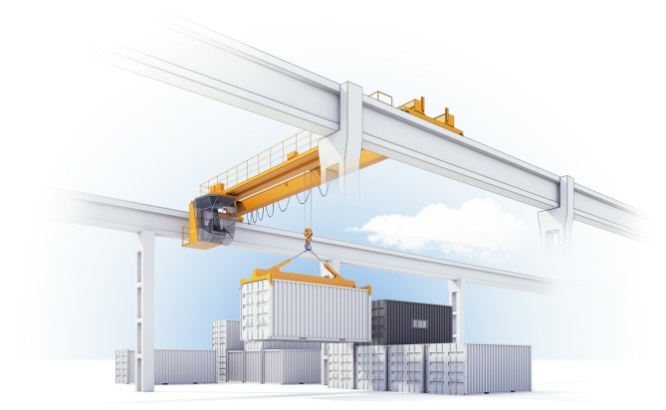 ОПРОСНЫЙ ЛИСТ ДЛЯ ЗАКАЗАМОСТОВОГО (КОЗЛОВОГО) КРАНАОПРОСНЫЙ ЛИСТ ДЛЯ ЗАКАЗАМОСТОВОГО (КОЗЛОВОГО) КРАНАОПРОСНЫЙ ЛИСТ ДЛЯ ЗАКАЗАМОСТОВОГО (КОЗЛОВОГО) КРАНАОПРОСНЫЙ ЛИСТ ДЛЯ ЗАКАЗАМОСТОВОГО (КОЗЛОВОГО) КРАНАОПРОСНЫЙ ЛИСТ ДЛЯ ЗАКАЗАМОСТОВОГО (КОЗЛОВОГО) КРАНАОПРОСНЫЙ ЛИСТ ДЛЯ ЗАКАЗАМОСТОВОГО (КОЗЛОВОГО) КРАНАОПРОСНЫЙ ЛИСТ ДЛЯ ЗАКАЗАМОСТОВОГО (КОЗЛОВОГО) КРАНАОПРОСНЫЙ ЛИСТ ДЛЯ ЗАКАЗАМОСТОВОГО (КОЗЛОВОГО) КРАНАРежим работы кранаРежим работы кранаРежим работы кранаРежим работы кранаРежим работы кранаРежим работы кранаРежим работы кранаРежим работы кранаА2А3А3А4А5А5А6А7Конструкция мостаКонструкция мостаКонструкция мостаКонструкция мостаКонструкция мостаКонструкция мостаКонструкция мостаКонструкция мостакоробчатаякоробчатаяферменнаяферменнаяферменная коробчатое сечение коробчатое сечение коробчатое сечениеДата заполненияДата заполненияНаименование предприятияНаименование предприятияНаименование предприятияАдрес предприятияАдрес предприятияКонтактное лицоКонтактное лицоТелефонФаксФаксE-mailE-mailКоличество заказываемых кранов, шт.Количество заказываемых кранов, шт.Количество заказываемых кранов, шт.Количество заказываемых кранов, шт.Грузоподъемность крана, тГрузоподъемность крана, тглавного подъемаглавного подъемаглавного подъемаглавного подъемавспомогательноговспомогательноговспомогательногоПролет крана, мПролет крана, мВысота подъема, мВысота подъема, мглавного крюкаглавного крюкаглавного крюкавспомогательного крюкавспомогательного крюкавспомогательного крюкавспомогательного крюкаСкорость подъема,м/минСкорость подъема,м/минглавного крюкаглавного крюкаглавного крюкавспомогательного крюкавспомогательного крюкавспомогательного крюкавспомогательного крюкаСкорость передвижения, м/минСкорость передвижения, м/минкранатележкитележкиГруппа режима работы крана  ГОСТ 25546-82 (ИСО 4301/1)Группа режима работы крана  ГОСТ 25546-82 (ИСО 4301/1)Группа режима работы крана  ГОСТ 25546-82 (ИСО 4301/1)Группа режима работы крана  ГОСТ 25546-82 (ИСО 4301/1)Группа режима работы крана  ГОСТ 25546-82 (ИСО 4301/1)Группа режима работы крана  ГОСТ 25546-82 (ИСО 4301/1)Группа режима работы крана  ГОСТ 25546-82 (ИСО 4301/1)Группа режима работы крана  ГОСТ 25546-82 (ИСО 4301/1)Группа режима работы крана  ГОСТ 25546-82 (ИСО 4301/1)Группа режима работы крана  ГОСТ 25546-82 (ИСО 4301/1)Группа режима работы крана  ГОСТ 25546-82 (ИСО 4301/1)Тип грузозахватного приспособления (крюк, грейфер, магнит и т.п.)Тип грузозахватного приспособления (крюк, грейфер, магнит и т.п.)Тип грузозахватного приспособления (крюк, грейфер, магнит и т.п.)Тип грузозахватного приспособления (крюк, грейфер, магнит и т.п.)Тип грузозахватного приспособления (крюк, грейфер, магнит и т.п.)Тип грузозахватного приспособления (крюк, грейфер, магнит и т.п.)Тип грузозахватного приспособления (крюк, грейфер, магнит и т.п.)Тип грузозахватного приспособления (крюк, грейфер, магнит и т.п.)Тип грузозахватного приспособления (крюк, грейфер, магнит и т.п.)Тип грузозахватного приспособления (крюк, грейфер, магнит и т.п.)Тип грузозахватного приспособления (крюк, грейфер, магнит и т.п.)Тип перегружаемого материалаТип перегружаемого материалаТип перегружаемого материалаТип перегружаемого материалаТип перегружаемого материалаТип перегружаемого материалаТип перегружаемого материалаТип перегружаемого материалаТип перегружаемого материалаТип перегружаемого материалаТип перегружаемого материалаМесто установки крана  (помещение, открытый воздух)Место установки крана  (помещение, открытый воздух)Место установки крана  (помещение, открытый воздух)Место установки крана  (помещение, открытый воздух)Место установки крана  (помещение, открытый воздух)Место установки крана  (помещение, открытый воздух)Место установки крана  (помещение, открытый воздух)Место установки крана  (помещение, открытый воздух)Место установки крана  (помещение, открытый воздух)Место установки крана  (помещение, открытый воздух)Место установки крана  (помещение, открытый воздух)Температура воздуха на уровне расположения крана, ±, 0 СТемпература воздуха на уровне расположения крана, ±, 0 СТемпература воздуха на уровне расположения крана, ±, 0 СТемпература воздуха на уровне расположения крана, ±, 0 СТемпература воздуха на уровне расположения крана, ±, 0 СТемпература воздуха на уровне расположения крана, ±, 0 СТемпература воздуха на уровне расположения крана, ±, 0 СТемпература воздуха на уровне расположения крана, ±, 0 СТемпература воздуха на уровне расположения крана, ±, 0 СТемпература воздуха на уровне расположения крана, ±, 0 СТемпература воздуха на уровне расположения крана, ±, 0 ССейсмичность среды, баллыСейсмичность среды, баллыСейсмичность среды, баллыСейсмичность среды, баллыСейсмичность среды, баллыСейсмичность среды, баллыСейсмичность среды, баллыСейсмичность среды, баллыСейсмичность среды, баллыСейсмичность среды, баллыСейсмичность среды, баллыТип подкранового рельса (КР70Л по ГОСТ4121, Р43 по ГОСТ 7173, Р50 по ГОСТ7174)Тип подкранового рельса (КР70Л по ГОСТ4121, Р43 по ГОСТ 7173, Р50 по ГОСТ7174)Тип подкранового рельса (КР70Л по ГОСТ4121, Р43 по ГОСТ 7173, Р50 по ГОСТ7174)Тип подкранового рельса (КР70Л по ГОСТ4121, Р43 по ГОСТ 7173, Р50 по ГОСТ7174)Тип подкранового рельса (КР70Л по ГОСТ4121, Р43 по ГОСТ 7173, Р50 по ГОСТ7174)Тип подкранового рельса (КР70Л по ГОСТ4121, Р43 по ГОСТ 7173, Р50 по ГОСТ7174)Тип подкранового рельса (КР70Л по ГОСТ4121, Р43 по ГОСТ 7173, Р50 по ГОСТ7174)Тип подкранового рельса (КР70Л по ГОСТ4121, Р43 по ГОСТ 7173, Р50 по ГОСТ7174)Тип подкранового рельса (КР70Л по ГОСТ4121, Р43 по ГОСТ 7173, Р50 по ГОСТ7174)Тип подкранового рельса (КР70Л по ГОСТ4121, Р43 по ГОСТ 7173, Р50 по ГОСТ7174)Тип подкранового рельса (КР70Л по ГОСТ4121, Р43 по ГОСТ 7173, Р50 по ГОСТ7174)Управление краном (из кабины, с пола, по радиоканалу и т.д.)Управление краном (из кабины, с пола, по радиоканалу и т.д.)Управление краном (из кабины, с пола, по радиоканалу и т.д.)Управление краном (из кабины, с пола, по радиоканалу и т.д.)Управление краном (из кабины, с пола, по радиоканалу и т.д.)Управление краном (из кабины, с пола, по радиоканалу и т.д.)Управление краном (из кабины, с пола, по радиоканалу и т.д.)Управление краном (из кабины, с пола, по радиоканалу и т.д.)Управление краном (из кабины, с пола, по радиоканалу и т.д.)Управление краном (из кабины, с пола, по радиоканалу и т.д.)Управление краном (из кабины, с пола, по радиоканалу и т.д.)Тип кабиныоткрытая, закрытаяоткрытая, закрытаяоткрытая, закрытаяоткрытая, закрытаяоткрытая, закрытаяоткрытая, закрытаяоткрытая, закрытаяоткрытая, закрытаяоткрытая, закрытаяоткрытая, закрытаяТип кабиныс кондиционером, без кондиционерас кондиционером, без кондиционерас кондиционером, без кондиционерас кондиционером, без кондиционерас кондиционером, без кондиционерас кондиционером, без кондиционерас кондиционером, без кондиционерас кондиционером, без кондиционерас кондиционером, без кондиционерас кондиционером, без кондиционераТип кабиныподвижная, неподвижнаяподвижная, неподвижнаяподвижная, неподвижнаяподвижная, неподвижнаяподвижная, неподвижнаяподвижная, неподвижнаяподвижная, неподвижнаяподвижная, неподвижнаяподвижная, неподвижнаяподвижная, неподвижнаяРод токаРод токаРод токаРод токаРод токаРод токаРод токаРод токаРод токаРод токаРод токаУстановленная мощность, кВтУстановленная мощность, кВтУстановленная мощность, кВтУстановленная мощность, кВтУстановленная мощность, кВтУстановленная мощность, кВтУстановленная мощность, кВтУстановленная мощность, кВтУстановленная мощность, кВтУстановленная мощность, кВтУстановленная мощность, кВтТокоподвод к крануТокоподвод к крануТокоподвод к крануТокоподвод к крануТокоподвод к крануТокоподвод к крануТокоподвод к крануТокоподвод к крануТокоподвод к крануТокоподвод к крануТокоподвод к крануСистема управления (силовые магнитные контроллеры,  дроссели, тиристорные панели, частотное регулирование)Система управления (силовые магнитные контроллеры,  дроссели, тиристорные панели, частотное регулирование)Система управления (силовые магнитные контроллеры,  дроссели, тиристорные панели, частотное регулирование)Система управления (силовые магнитные контроллеры,  дроссели, тиристорные панели, частотное регулирование)Система управления (силовые магнитные контроллеры,  дроссели, тиристорные панели, частотное регулирование)Система управления (силовые магнитные контроллеры,  дроссели, тиристорные панели, частотное регулирование)Система управления (силовые магнитные контроллеры,  дроссели, тиристорные панели, частотное регулирование)Система управления (силовые магнитные контроллеры,  дроссели, тиристорные панели, частотное регулирование)Система управления (силовые магнитные контроллеры,  дроссели, тиристорные панели, частотное регулирование)Система управления (силовые магнитные контроллеры,  дроссели, тиристорные панели, частотное регулирование)Система управления (силовые магнитные контроллеры,  дроссели, тиристорные панели, частотное регулирование)Окраска крана (грунтовка, эмаль)Окраска крана (грунтовка, эмаль)Окраска крана (грунтовка, эмаль)Окраска крана (грунтовка, эмаль)Окраска крана (грунтовка, эмаль)Окраска крана (грунтовка, эмаль)Окраска крана (грунтовка, эмаль)Окраска крана (грунтовка, эмаль)Окраска крана (грунтовка, эмаль)Окраска крана (грунтовка, эмаль)Окраска крана (грунтовка, эмаль)Рабочий вылет консолей (левая, правая), мГабарит по консоли, мОграничения по массеОграничения по строительной высотеОграничения по габаритам кранаМесто поставки крана